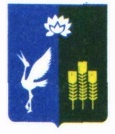 МУНИЦИПАЛЬНЫЙ КОМИТЕТПРОХОРСКОГО СЕЛЬСКОГО ПОСЕЛЕНИЯСПАССКОГО МУНИЦИПАЛЬНОГО РАЙОНАПРИМОРСКОГО КРАЯРЕШЕНИЕ 22 апреля 2022 года                          с.Прохоры                                               № 67О внесении изменений в решение муниципального комитета Прохорского сельского поселения от 22.12.2021 № 44 «О бюджете Прохорского сельского поселения на 2022 год и плановый период 2023 и 2024 годов».На основании Бюджетного кодекса Российской Федерации, Федерального закона Российской Федерации от 6 октября 2003 года № 131-ФЗ «Об общих принципах организации местного самоуправления в Российской Федерации», Устава Прохорского сельского поселения, муниципальный комитет Прохорского сельского поселения РЕШИЛ:Внести в решение муниципального комитета Прохорского сельского поселения от 22 декабря 2021 года № 44 «О бюджете Прохорского сельского поселения на 2022 год и плановый период 2023 и 2024 годов» следующие изменения:Ст. 1 п. 1 пп. изложить в новой редакции:- общий объем доходов бюджета поселения – в сумме 16 030 902,50 руб., в том числе объем межбюджетных трансфертов, получаемых из других бюджетов бюджетной системы Российской Федерации в 2022 году в сумме 7 754 128,20 руб.Ст. 1 п. 1 пп. 2 изложить в новой редакции:- общий объем расходов бюджета поселения – в сумме 16 030 902,50 рублей;Ст. 1 п. 1 пп. 3 изложить в новой редакции:Дефицит бюджета на 2022 год – 0 рублей;Приложение 3 изложить в редакции приложения 2 к настоящему решениюПриложение 8 изложить в редакции приложения 1 к настоящему решениюПриложение 10 изложить в редакции приложения 3 к настоящему решению.Приложение 12 изложить в редакции приложения 4 к настоящему решению.И.о. главы Прохорского сельского поселения                                     Е.А. Лопатко